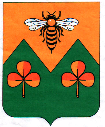 ДУМА САНДОВСКОГО МУНИЦИПАЛЬНОГО ОКРУГА           Тверская областьРЕШЕНИЕ 04.06.2021                                                 п. Сандово                                                   № 114Об утверждении  положения о присвоении звания «Почетный гражданин Сандовского муниципального округа»	1.В соответствии с федеральным законом от 06.10.2003 года № 131-Ф3 «Об общих принципах организации местного самоуправления в Российской Федерации», ст.3 Устава Сандовского муниципального округа Тверской области, Дума Сандовского муниципального округа РЕШИЛА:1. Утвердить «Положение о присвоении звания «Почетный гражданин Сандовского муниципального округа» (Прилагается).2. Признать утратившим силу:- решение Собрания депутатов Сандовского района от 29.04.2003г. № 25 «О звании Почетный гражданин Сандовского района»;- решение Собрания депутатов Сандовского района от 22.12.2015 №38 «О внесении изменений в решение Собрания депутатов Сандовского района от 29.04.2003г. № 25 «О звании Почетный гражданин Сандовского района»;3. Настоящее решение вступает в силу после его официального опубликования в газете «Сандовские вести» и подлежит размещению на официальном сайте Сандовского муниципального округа в сети Интернет.Глава Сандовского муниципального округа                                      О.Н.Грязнов                                                Председатель ДумыСандовского муниципального округа                                            О.В. СмирноваУТВЕРЖДЕНО решением Думы Сандовского муниципального округа от_____№____ПОЛОЖЕНИЕо звании «Почетный гражданин Сандовского муниципального округа» I. Общие положения1.1. Звание «Почетный гражданин Сандовского муниципального округа» (далее – «Почетный гражданин») учреждено в целях признания особых выдающихся заслуг граждан перед муниципальным образованием Тверской области Сандовский муниципальный округ (далее – Сандовский муниципальный округ), поощрения иной деятельности, направленной на пользу развития Сандовского муниципального округа, обеспечение его благополучия и процветания.1.2. Звание «Почетный гражданин» является высшей наградой Сандовского муниципального округа.1.3. Основаниями для присвоения звания «Почетный гражданин» являются:	- Осуществление многолетней трудовой, общественной, политической, культурной, спортивной, научной, хозяйственной и иной деятельности на территории округа, результатом которой явилось достижение выдающихся социально-экономических результатов, достигнутых во благо округа;	-  Заслуженный у жителей округа авторитет по результатам осуществления многолетней трудовой, общественной, политической, культурной, спортивной, научной, хозяйственной и иной деятельности в течение не менее 25 лет;	-  Достижение значимых общественных, политических, культурных, спортивных, социально-экономических результатов во благо муниципального округа по результатам трудовой деятельности должностным лицом органов государственной власти (муниципальных органов) либо иным лицом, не являющимся жителем округа;	-  Долговременная и устойчивая известность среди жителей округа, связанная с благотворительной деятельностью;	-  Особые заслуги перед округом в области развития науки, культуры, искусства, промышленности и сельского хозяйства, образования, здравоохранения, физической культуры и спорта;	-  Достижения, соответствующие уровню передовых достижений в стране и мире, способствующие решению проблем округа;	-  Совершение подвига (иного мужественного поступка), результатом которого явилось спасение жизни людей, сохранение имущества, предотвращение техногенных катастроф, ликвидация последствий природных катастроф, иных тяжких последствий.1.4. На звание «Почетный гражданин» может претендовать гражданин Российской Федерации.1.5. Звание «Почетный гражданин» присваивается пожизненно.1.6. Звание «Почетный гражданин» не может быть присвоено лицам, имеющим не снятую или непогашенную судимость.1.7. Звание «Почетный гражданин» присваивается решением Думы Сандовского муниципального округа. 1.8. «Почетный гражданин» может быть лишен этого звания решением Думы Сандовского муниципального округа за совершение преступления, установленного вступившим в законную силу приговором суда.1.9. Лицам, удостоенным звания «Почетный гражданин», вручаются:- удостоверение «Почетный гражданин Сандовского муниципального округа» (далее - удостоверение, приложение 1);- знак «Почетный гражданин Сандовского муниципального округа» и памятная лента (далее – знак и лента, приложение 2);1.10. Имена лиц, удостоенных звания «Почетный гражданин», заносятся в хронологическом порядке в Книгу «Почетные граждане Сандовского муниципального округа» (приложение 3), которая хранится в кабинете Главы Сандовского муниципального округа.II. Порядок присвоения звания «Почетный гражданин Сандовского муниципального округа»2.1. Рассмотрение кандидатур на присвоение звания «Почетный гражданин» осуществляет комиссия по присвоению звания «Почетный гражданин» (далее – комиссия). Комиссия формируется в составе 9 человек:- 3 представителя Думы Сандовского муниципального округа,- 3 представителя Администрации Сандовского муниципального округа,- 3 представителя от общественных организаций и Совета общественности Сандовского муниципального округа.2.2. Персональный состав комиссии утверждается постановлением Главы Сандовского муниципального округа.Председатель, заместитель председателя и секретарь комиссии избираются членами комиссии из своего состава на первом заседании.2.3. Комиссия в своей работе руководствуется настоящим Положением.2.4. Заседания комиссии проводятся по мере необходимости. Заседание комиссии считается правомочным, если на нем присутствуют более 50% от установленной численности ее членов.2.5. Решения комиссии принимаются простым большинством голосов от присутствующих на заседании членов комиссии. Решения комиссии оформляется протоколом заседания. 2.6. Ходатайства о присвоении звания «Почетный гражданин» направляются на рассмотрение Комиссии в виде пакета документов. В пакет документов включаются:- представление (приложение 4);-	выписка	из	протокола	заседания	коллегиального	органа	(при предоставлении ходатайства коллегиальным органом) заверенная данным органом;2.7. Ходатайствовать о присвоении звания «Почетный гражданин» имеют право Глава	Сандовского муниципального 	округа, руководители органов местного	самоуправления  Сандовского муниципального округа, руководители (трудовые коллективы) организаций и учреждений.2.8.	Комиссия	обязана	рассмотреть	и	подготовить	заключение	по предоставленным ходатайствам на присвоение звания «Почетный гражданин» в течение 6 месяцев с даты предоставления пакета документов в Комиссию.Комиссия	вправе,	при	необходимости,	запрашивать	дополнительные документы и сведения о кандидатах.При предоставлении пакета документов, не отвечающих требованиям, предусмотренным настоящим положением, такие ходатайства комиссией не рассматриваются, о чем письменно информируется заявитель.Пакет документов, поступивший в комиссию, возврату заявителю не подлежит и передается в архив по истечении пяти лет.2.9. На основании заключения Комиссии Администрация Сандовского муниципального округа готовит проект решения Думы о присвоении звания «Почетный гражданин» и направляет его для рассмотрения в Думу Сандовского муниципального округа.2.10. Звание «Почетный гражданин» присваивается решением Думы Сандовского муниципального округа, принятого большинством голосов от установленного Уставом Сандовского муниципального округа числа депутатов Думы Сандовского муниципального округа.2.11. Рассмотрение вопроса о присвоении звания «Почетный гражданин» может производиться в отсутствие кандидата. Звание «Почетный гражданин» может присваиваться посмертно. При присвоении звания «Почетный гражданин» посмертно,	предусмотренные	настоящим положением	льготы	не предоставляются.2.12. Присвоение звания «Почетный гражданин» приурочивается ко дню празднования Дня Сандовского муниципального округа.2.13. Удостоверение и знак вручаются лицу, удостоенному звания «Почетный	гражданин»,	или	его	наследникам	(представителям)	в торжественной обстановке, Главой Сандовского муниципального округа, иными высшими должностными лицами органов местного управления Сандовского муниципального округа.2.14. Решение Думы Сандовского муниципального округа о присвоении звания «Почетный гражданин» с фотографией гражданина, удостоенного звания «Почетный гражданин» подлежит опубликованию в районной газете «Сандовские вести».Сведения	с	фотографиями	граждан,	удостоенных	звания	«Почетный гражданин», размещаются на стенде «Ими гордится Сандовский округ».III. Льготы Почетным гражданам Сандовского муниципального округа3.1. Лица, удостоенные звания «Почетный гражданин», приглашаются для участия в торжественных мероприятиях, проводимых в Сандовском муниципальном округе.3.2.	Лица, удостоенные звания «Почетный гражданин» наделяются правом первоочередного	приема	должностными	лицами	органов	местного самоуправления и руководителями учреждений Сандовского муниципального округа. 3.3. Лицам, удостоенным звания «Почетный гражданин Сандовского муниципального округа», производится ежемесячная денежная выплата за счет средств бюджета Сандовского муниципального округа в размере 500 рублей.3.4.	Заявление	о	ежемесячной	денежной	выплате	подается	Главе     Сандовского муниципального округа лицом, удостоенным звания «Почетный гражданин Сандовского муниципального округа». К заявлению прилагается заверенная копия решения Думы Сандовского муниципального округа о присвоении данному лицу звания «Почетный гражданин Сандовского муниципального округа».3.5. Ежемесячная денежная выплата устанавливается распоряжением Главы Сандовского муниципального округа со дня поступления заявления в Администрацию Сандовского муниципального округа. Размер выплаты за первый месяц определяется из расчета фактического количества календарных дней в расчетном периоде (календарный месяц) от даты подачи заявления и до окончания текущего месяца.3.6. В случае смерти гражданина, удостоенного звания «Почетный гражданин Сандовского муниципального округа», размер выплаты за текущий месяц определяется из расчета фактического количества календарных дней в расчетном периоде (календарный месяц) от первого числа текущего месяца до дня смерти получателя выплаты (включительно).3.7. При лишении звания «Почетный гражданин Сандовского муниципального округа» в соответствии с п.1.8 настоящего Положения, ежемесячная денежная выплата не производится со дня вступления в силу решения Думы Сандовского муниципального округа о лишении данного лица звания «Почетный гражданин Сандовского муниципального округа». Размер	выплаты	определяется	из	расчета	фактического	количества календарных дней в расчетном периоде (календарный месяц) от первого числа текущего месяца до дня вступления в силу решения Думы Сандовский муниципальный округ о лишении данного лица звания «Почетный гражданин Сандовского муниципального округа».3.8. Выплаты осуществляются путем зачисления средств на банковский счет получателя выплаты.3.9. В случае изменения реквизитов банковского счета, получатель выплаты обязан в трехдневный срок представить в Администрацию Сандовского муниципального округа заявление об изменении реквизитов.Глава Сандовского муниципального округа                                   О.Н.ГрязновПриложение 1 к Положению «Почетный гражданинСандовского муниципального округа»ОПИСАНИЕ УДОСТОВЕРЕНИЯ К ЗВАНИЮ «ПОЧЕТНЫЙ ГРАЖДАНИН САНДОВСКОГО МУНИЦИПАЛЬНОГО ОКРУГА»1. Удостоверение является основным документом, подтверждающим факт присуждения звания.2. Удостоверение подписывается Главой Сандовского муниципального округа.3. Вручение удостоверения происходит в торжественной обстановке в присутствии депутатов Думы Сандовского муниципального округа, Главы Сандовского муниципального округа, представителей Администрации Сандовского муниципального округа, организации, выдвинувшей кандидата на присвоение звания, общественности. 4. Описание удостоверения:4.1. Удостоверение представляет собой книжечку в обложке бордового цвета размером 200 x 70 мм (в развернутом виде).4.2.	На	лицевой	части	удостоверения	располагается изображение герба Сандовского муниципального округа и надпись «УДОСТОВЕРЕНИЕ «ПОЧЁТНЫЙ ГРАЖДАНИН»», выполненные золотым тиснением.4.3. На левой внутренней стороне удостоверения:В центре размещается изображение нагрудного знака «Почетный гражданин Сандовского муниципального округа»;		4.4. На правой внутренней стороне удостоверения:в верхней части размещается надпись	«Удостоверение	№ ___», ниже место для фамилии, имени и отчества гражданина,	ниже надпись «является ПОЧЕТНЫМ 	ГРАЖДАНИНОМ САНДОВСКОГО МУНИЦИПАЛЬНОГО ОКРУГА, ниже располагается надпись ««Решение Думы Сандовского муниципального округа от «__» _______ 20__ г. № __ »;в нижней части располагается надпись «Глава Сандовского муниципального округа и отводится место для подписи Главы муниципального образования.4.5. Подпись Главы Сандовского муниципального округа скрепляются печатью Думы Сандовского муниципального округПриложение 2к Положению «Почетный гражданин Сандовского муниципального округа»ОПИСАНИЕ НАГРУДНОГО ЗНАКА «ПОЧЕТНЫЙ ГРАЖДАНИН САНДОВСКОГО МУНИЦИПАЛЬНОГО ОКРУГА» И ПАМЯТНОЙ ЛЕНТЫ1. Нагрудный знак имеет вид медали, подвеска которой изготовлена из металла желтого цвета и имеет форму круга диаметром 30 мм, толщиной 2 мм.В центре, на лицевой стороне знака, расположено изображение герба Сандовского муниципального округа. Вокруг герба по кругу изображена лавровая ветвь. Над гербом надпись золотистого цвета Сандовский муниципальный округ. Герб и надпись залиты холодной эмалью. Все изображение выпуклое.Подвеска посредством ушка и кольца соединяется с колодочкой из металла желтого цвета размером 25 x 15 мм. В центре колодочки расположен квадрат с надписью золотистого цвета «Почетный гражданин» и залит холодной эмалью красного цвета. Вокруг квадрата с надписью - орнамент в виде листьев из металла желтого цвета. Все изображение выпуклое.Колодочка на оборотной стороне имеет крепление знака к одежде – булавку.Нагрудный знак носится на правой стороне груди и при наличии орденов, знаков отличия Российской Федерации, Тверской области располагается под ними.2. Памятная лента «Почетный гражданин Сандовского муниципального округа» имеет размер 215 на 15 см, изготавливается из красного шелка. Вдоль ленты с одной стороны имеется надпись золотом Почетный гражданин Сандовского муниципального округа. Лента подвязывается награжденному с правого плеча под левую руку.Приложение 3 к Положению «Почетный гражданинСандовского муниципального округа»ПОЛОЖЕНИЕ О КНИГЕ«ПОЧЕТНЫЕ ГРАЖДАНЕ САНДОВСКОГО МУНИЦИПАЛЬНОГО ОКРУГА»В книгу «Почетные граждане Сандовского муниципального округа» заносятся следующие сведения о лицах, удостоенных звания «Почетный гражданин Сандовского муниципального округа»: фамилия, имя, отчество, краткие биографические данные, заслуги, послужившие основанием для присвоения звания, дата, номер решения Думы Сандовского муниципального округа о присвоении звания, а также помещается фотография размером 9 см -12 см.Книга «Почетные граждане Сандовского муниципального округа» ведется Администрацией Сандовского муниципального округа и хранится в кабинете Главы Сандовского муниципального округа.Приложение 4к Положению «Почетный гражданин Сандовского муниципального округа»Представлениек званию «Почетный гражданин Сандовского муниципального округа»1.Фамилия, имя, отчество ________________________________________________________________________________ 2.Гражданство ___________________________________________________________________________3.Должность, место работы ________________________________________________________________________________________________________________________________________________ (полное наименование должности и организации)4. Дата рождения _________________________________________________________________________ (число, месяц, год)5.__________________________________________________ Место рождения ________________________________________________________________________________ (страна, область, район, населенный пункт)6. Образование ________________________________________________________________________________ (наименование учебного заведения,________________________________________________________________________________ специальность по образованию)7. Ученая	степень,	ученое звание8. Какими государственными наградами, наградами областных органов государственной власти	и	органов	местного	самоуправления	награжден(а)	и	даты	награждения ________________________________________________________________________________ ________________________________________________________________________________ 9. Домашний адрес _______________________________________________________________10.Общий стаж работы ____________ Стаж работы в отрасли ________________ Стаж работы в данном коллективе _______________11.	Трудовая деятельность (включая учебу в высших и средних профессиональных учебных заведениях, военную службу)12.	Характеристика конкретных заслуг лица, представляемого к званию (с обоснованием представления).13.	Кандидатура рекомендована _________________________________________________________________________________________________________________________________________ (наименование органа, организации)____________________________________________________________________________________________________________________(реквизиты документа)Руководитель (организации, органа местного самоуправления), представитель трудового коллектива (при принятии решения трудовым коллективом)________________________________________________________________________________ ________ (подпись)	(фамилия, инициалы)М.П.«___» ________________ __________г.14.	Кандидатура ____________________________________________________________ согласована ________________________________________________________________________________ (Глава муниципального гобразования)___________________ (подпись)М.П._______________________ (фамилия, инициалы)«___» ____________ _____________г.Примечание. При оформлении представления сокращения не допускаются, подписи и печати должны быть подлинными.Месяц и годМесяц и годМесто нахождения организацииДата поступленияДата прекращения деятельностиДолжность с указанием организацииМесто нахождения организации